BIOLOGIJA 9. razredDELO NA DALJAVO ( DOMA ), ponedeljek, 6. 4. 2020Biotska pestrost SlovenijeNavodila za učenceV učbeniku na str. 116, si preberi vse o biotski raznovrstnosti na območju Slovenije. Nato si zapiši naslov z zvezek Biotska pestrost Slovenije in prepiši zapis v zvezke. V nadaljevanju imaš delovni list Biotska pestrost Slovenije. Delovni list sprintaj in ga zalepi v zvezek ali prepiši vprašanja iz priloženih delovnih listov v zvezek za biologijo in odgovori na naloge s pomočjo učbenika in spleta. Rešen delovni list poslikaj in mi pošlji rešitve do četrtka 9.4.2020  marina.cupi@gmail.comZapis v zvezek, ponedeljek, 6. 4. 2020BIOTSKA PESTROST SLOVENIJEObmočje Slovenije je v evropskem merilu biotsko zelo raznovrstno. Po zdaj znanih podatkih živi v življenjskih združbah ekosistemov v Sloveniji  približno 30.000 rastlinskih, glivnih in živalskih vrst.Delovni listBIOTSKA PESTROST SLOVENIJEOdgovori na vprašanjaPojasni pojem biotska pestrost.____________________________________________________________________________________________________________________________Na katerih predelih Zemlje je biotska pestrost največja? Kako se imenujejo ti predeli.____________________________________________________________________________________________________________________________Katere kamnine še posebej prispevajo k bogati biotski pestrosti Slovenije.____________________________________________________________________________________________________________________________Število vrst se zmanjšuje od ekvatorja proti poloma, v morju z globino in na kopnem z nadmorsko višino. Kateri dejavniki vplivajo na omejeno zmanjševanje pestrosti z globino?____________________________________________________________________________________________________________________________Kateri dejavniki vplivajo na zmanjševanje pestrosti z nadmorsko višino?____________________________________________________________________________________________________________________________Navedi nekaj razlogov za veliko biotsko raznovrstnost Slovenije.____________________________________________________________________________________________________________________________Na spletu poišči, kje v Sloveniji živijo spodaj navedeni organizmi in to označi na zemljevidu. Oglej si tudi njihove slike.1 obmorska možina; 2 planika; 3 bela štorklja; 4 človeška ribica; 5 rjavi medved; 6 sardela; 7 gams; 8 bukev; 9 breza; 10 plavajoči plavček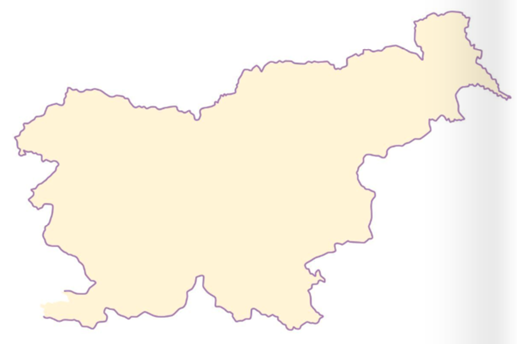 Če se spomniš še kakšne rastline ali živali, ki je značilna za določeno območje Slovenije, jo vpiši na zemljevid